IA RAS	IHMC RAS	MAE RAS	IG RASDep. of Education and Science of Bryansk Region       Bryansk State University      Bryansk State Museum of Local Lore 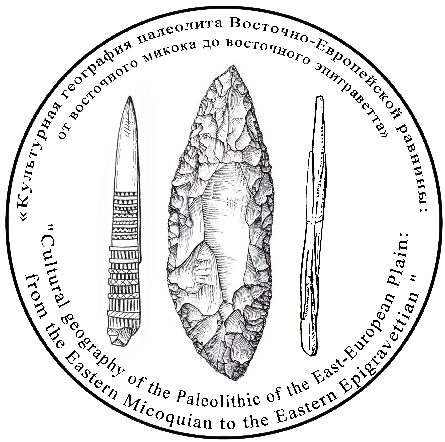 Conference / Field Workshop:«Cultural geography of the Paleolithic of the East European Plain:from the Micoquian to the Epigravettian»from 10thto 16th September 2019Registration Form(please send it to desna2019@gmail.com until 28th February 2019)Surname, nameAcademic degreeAffiliation, cityPositionE-mailPhone numberPreliminary topic of the presentation/posterCo-authors (with affiliation and e-mail)Form of the presentation (oral/poster)Who of the authors is expected to come to the conference